TE-510H COMPUTERIZED EMBROIDERY MANUAL V2.0CONTENTPART 1 THE INTRODUCTION OF THE SYSTEMTE-510H COMPUTERIZED EMBROIDERY MANUAL V2.05.3-6 Set Change Color	255.3-6-1 Set Change Color Sequence (sticking cloth offset)	265.3-6-2 Replace Stitch Bar	285.3-6-3 Set the needle bar display color	295.3-7 Change Working Mode	305.3-8 Embroidery Mode Switch	305.3-9 Positioning Idling	315.3-9-1 Add the Specified Stitch/Reduce the Specified Stitch	325.3-9-2 Forward a Color / Backword a Color	33EMBROIDERY RUNNING STATUS	33STITCH BAR OPERATION	34SEQUIN HEAD SWITCH  CONTROL AND INDICATOR	34PART 6 LETTERS TO GENERATE EMBROIDERY	35PART 7 MANUALLY CHANGE COLOR	37PART 8 MANUALLY TRIMMING	38PART 9 FRAME ORIGIN	39MANUALLY SET FRAME ORIGIN	39AUTOMATICALLY FIND ABSOLUTE ORIGIN	40PART 10 FRAME SET	41PART 11 STATISTIC	43PART 12 MAIN AXIS JOG OPERATION	44PART 13 LANGUAGES	45PART 14 EMBROIDERY PARAMETERS	46PART 15 SET MACHINE PARAMETERS	47PART 16 USERS MANAGEMENT	4816.1 TIME SETTING	4816.1 REMOVE UNLOCK	49IITE-510H COMPUTERIZED EMBROIDERY MANUAL V2.0PART 17 SYSTEM TEST	51INPUT TEST	51OUTPUT TEST	51AXIS TEST	52MACHINE HEAD TEST  (USED  ONLY IN ORGANIC HEAD PANELS)	53PART 18 SYSTEM INFORMATION	53SYSTEM  NO. AND VERSION INFO	53SYSTEM UPDATE	54INTERFACE UPGRADE	54PART 19 NETWORK SETTINGS	55PART 20 APPENDIX	5620. 1 PARAMETER TABLE	5620. 2 SYSTEM  FAULT AND SOLUTION	60IIITE-510H COMPUTERIZED EMBROIDERY MANUAL V2.0PART 1 THE INTRODUCTION OF THE SYSTEMSummaryThank you very much for using our computerized embroidery machine control system!This system can be applied to variety of embroidery machines to meet different requirements of yours. it will provide you with satisfactory effect for thin and thick materials as well as 3D embroidery!The advanced RAM+DSP control technology makes the system work faster. the friendly man-machine interface of the system effectively improves the productivity; This control system adopts smooth curve regulation. which makes the machine running more stable. reduces the noise and extends the service life of the machine!Please read carefully this Manual before using so as to ensure correct operation of the system.Please keep this Manual properly for future reference.Due to the difference of configuration. some machines may not be equipped with some functions listed herein. please follow corresponding functions.PrecautionsNon-professional personnel can never be allowed to carry out maintenance and debugging of the electric system. or the safety performance of the equipment will be reduced. the malfunction will be more serious. and even personnel and property damage will  be caused.Some parts in the case are with high tension. in order to avoid any accidental damage. when the system is powered on. do not open the cover of the case.Please replace the protective tube strictly in accordance with the identification of the product to ensure personal and property safety.The power switch of this product is provided with over-current protection. in case the over-current protection switch acts. it will not be closed again until 3 minutes later.1TE-510H COMPUTERIZED EMBROIDERY MANUAL V2.0The floppy drive is a precision device. please always remember to insert the disc in the right direction. to avoid damage of the disc or the drive. do not eject or insert the disc during reading or write of the disc (when the floppy disc indicator is on). As the disc is made of magnetic material. it should be kept away form any magnetic field to avoid damage of the  disc or loss of the data.Do not pile up sundries around the control box. and during the operation. the surface of the control box and the filter mesh should be cleaned regularly to keep fine ventilation of the system and facilitate the cooling.Do not modify the product without authorization of the company; the company should bear no responsibility for any consequence resulted therefrom!WarningIf it’s necessary to open the cover of the case. do not touch any part in the electric cabinet unless you are under direction of professional personnel and the power has been turned off for over 5 minutes!ProhibitionsDo not touch any moving part or open the control device during operation of the machine. otherwise. it may cause personal damage or abnormal operation of the machine!It is prohibited to operate any electrical equipment in damp location or environments  with dust. corrosive. flammable or explosive gases. otherwise. it may cause electric shock or fire!Working EnvironmentVentilating and sanitary environment with little dust; Working Temperature: 5-40°;Working RH: 30%-90%. no frost.System Power Supply and GroundingThis electric control system can use the following power supplies:2TE-510H COMPUTERIZED EMBROIDERY MANUAL V2.0Single phase AC100-220V/50-60HZAccording to different configuration. The consumption power is between 0.1-0.4KWTo avoid electric shock or fire due to leakage of electricity. over-voltage or insulation etc.. please ground the electric control system reliably.Grounding resistance less than100 ohms. wire length within 20M. the area of wire greater than 1.0 MM2Control Panel and Keys Function1.5-1 Control PanelControl panel is that interface display and operation control in the system. show as:3TE-510H COMPUTERIZED EMBROIDERY MANUAL V2.0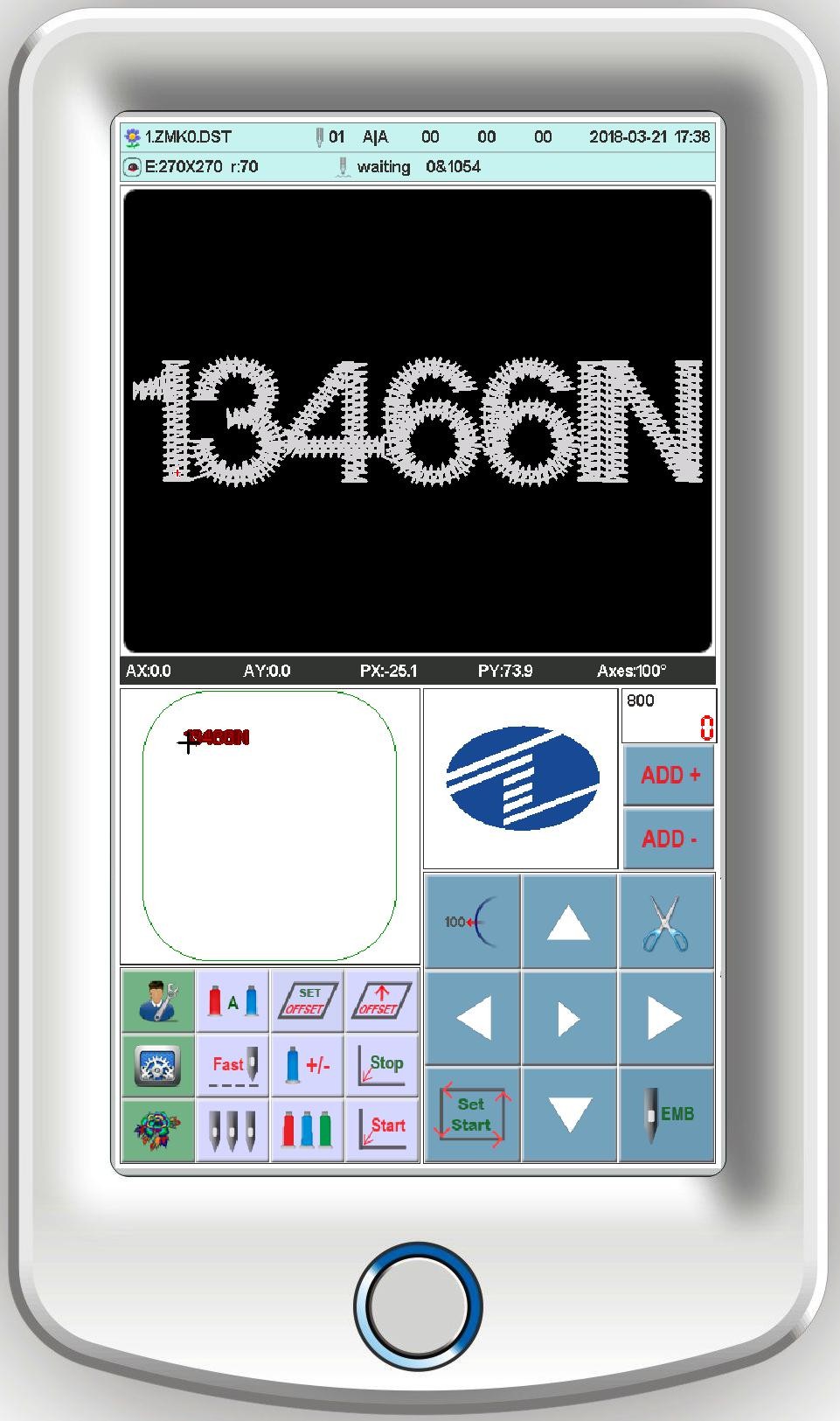 1.5-2 Keys Functionmanually trimming key: when it's in the working status and preparation status. do the manually trimming operation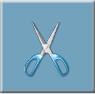   jog main axis key: click the key to jog main axis to 100 degree.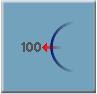     select key: to choose frame movement and control main axis speed.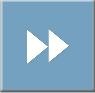 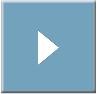 4TE-510H COMPUTERIZED EMBROIDERY MANUAL V2.0directional keys: when in the embroidery and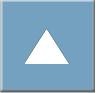 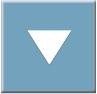 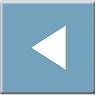 preparation status. to move frame.adjust main axis speed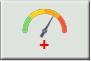 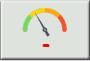 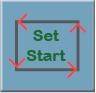 origin point   Return to origin   offset point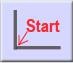 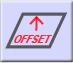   Set offset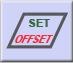        work mode switch key(automatically change color automatically start embroidery mode)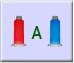   manually change color   set change color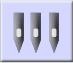 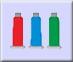   embroidery mode switch (normal embroidery)   remove embroidery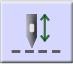 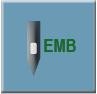   idling embroidery   return stop point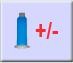 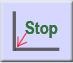 AX/AY：display relative design origin coordinate PX/PY：display relative frame origin coordinate5TE-510H COMPUTERIZED EMBROIDERY MANUAL V2.01.5-3 FunctionThis system has friendly man-machine interface and the operations are simple with powerful functions. which can greatly facilitate the operations of the user and improve the performance and efficiency.Multiple language supported. select according to your requirementWith large memory capacity. the system can store 20000000 stitches and 200 designs Multiple means for designs. greatly facilitate to select and use for customer. U disk. USB(required supporting PC software). network (required supporting PC software)Support multiple design file formate. can recognize Tajima DST and Barudan DSB. etc..Strong parameter adjustment functions enable you to adjust various  parameters according to different requirements to achieve the system control performance you need.When power off. the function of “Auto Restoring embroidery after power off” enablesthe machine to continue embroidering from the stitches just before the power off. you need  not worry about displacement of designs and realign the positions.The “Self-checking of devices” function enables checking of the status and parametersof external devices and facilitates adjustment and maintenance.The“Main axis stop position adjustment” function enables the user to adjust parameters of the system according to the characteristics of the embroidery machine to achieve correct stop position.The“Auto memorizing of embroidery design parameters” function can automatically store the preset embroidering parameters or related data of embroidered designs. including color changing. the origin. the offset point. embroidering parameters and repetition etc.. so as to facilitate the embroidery of the next time.The “Patching offset” function enables user to set any change color stitch bar to path the frame. facilitate the patching embroidery.The precise pattern beeline embroidering functions can meet you requirements for locating design embroidery.6TE-510H COMPUTERIZED EMBROIDERY MANUAL V2.0PART 2 EMBROIDERY WORKING PROCESS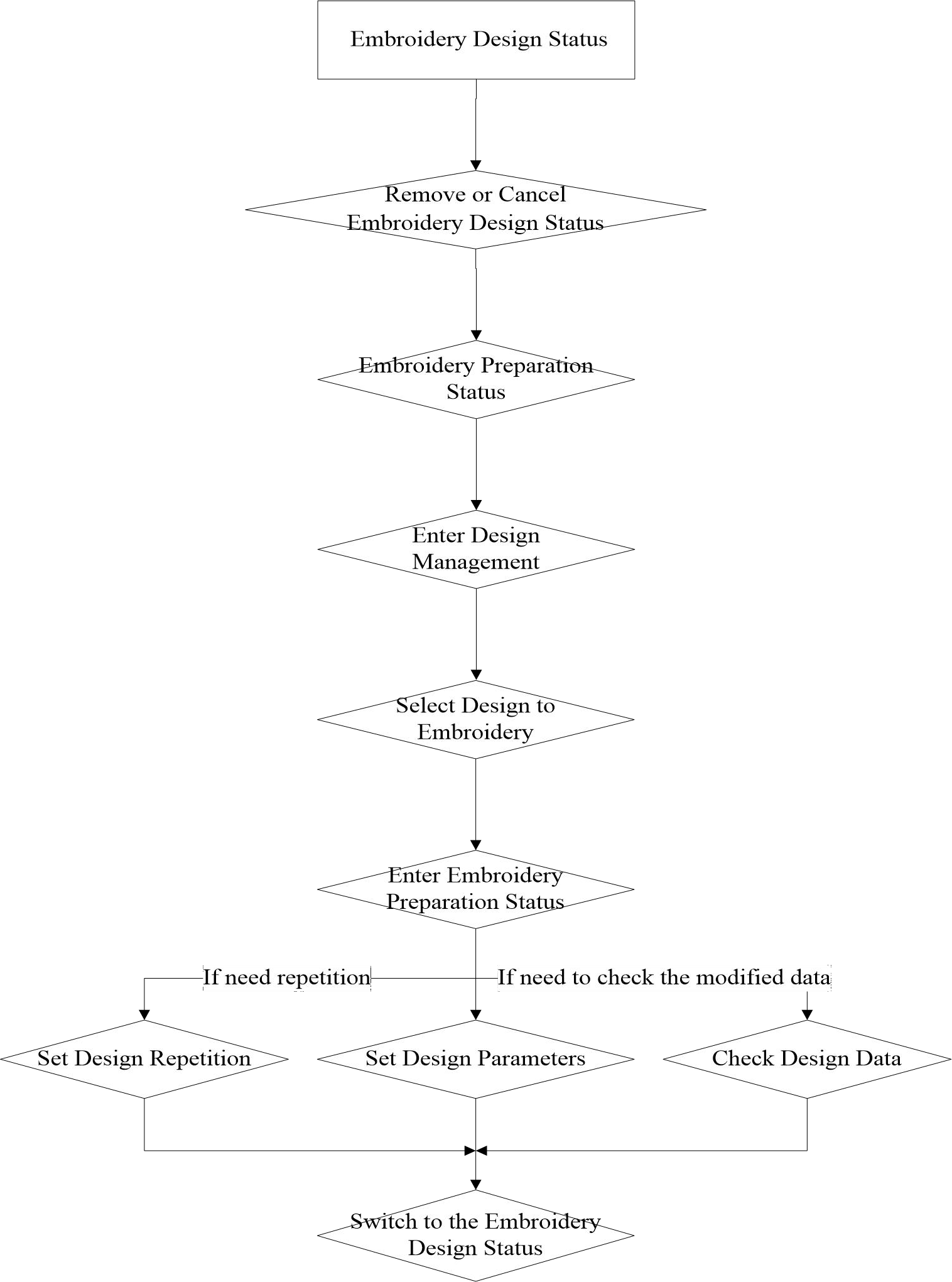 7TE-510H COMPUTERIZED EMBROIDERY MANUAL V2.0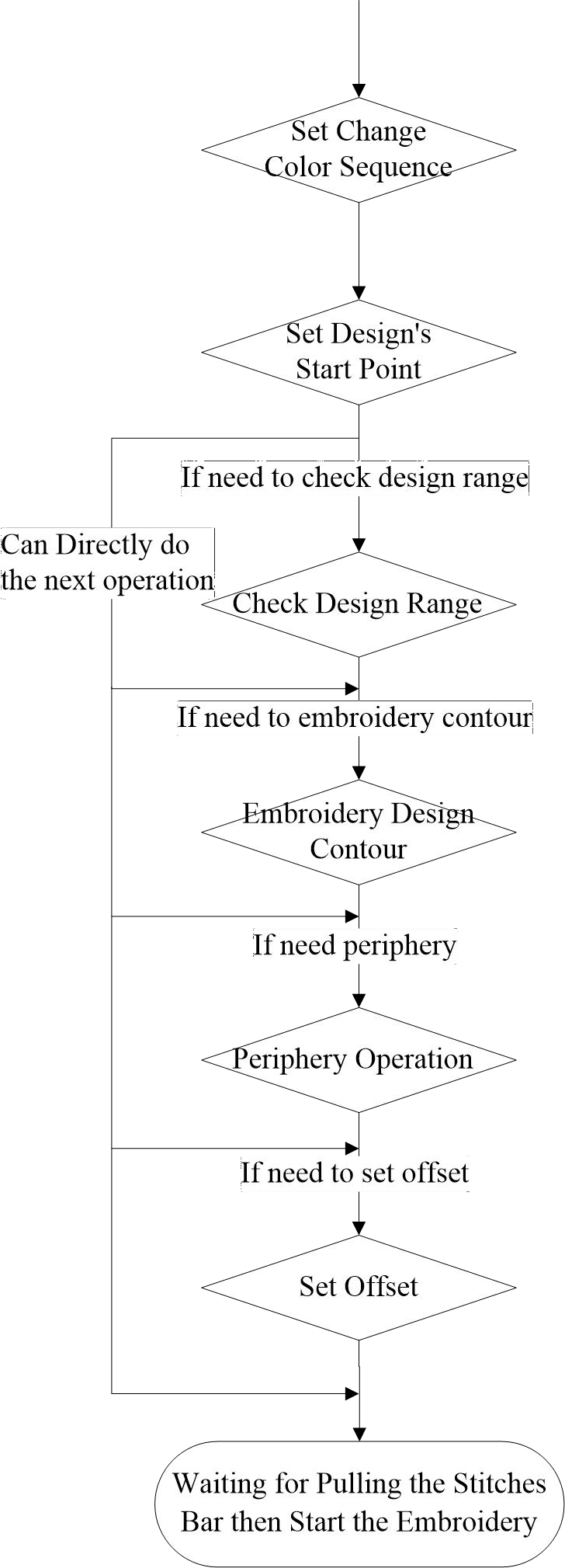 8TE-510H COMPUTERIZED EMBROIDERY MANUAL V2.0PART 3 DESIGN INPUTDesign input is that designs in the U disk input to memory. which can be operated in the embroidery preparation status and embroidery design status.Design input. files in the external storage medium input to system memory. facilitate to select embroidery. If no designs in memory. it'll enter into the interface when start system.The system. support reading Tajima DST and Barudan DSB 2 formates. Before reading design. insert U disk to USB port. then operate panel.3.1 Design in the U Disk Input to MemoryIn  the  main  interface,  press      key to enter the layout management interface. click . show as: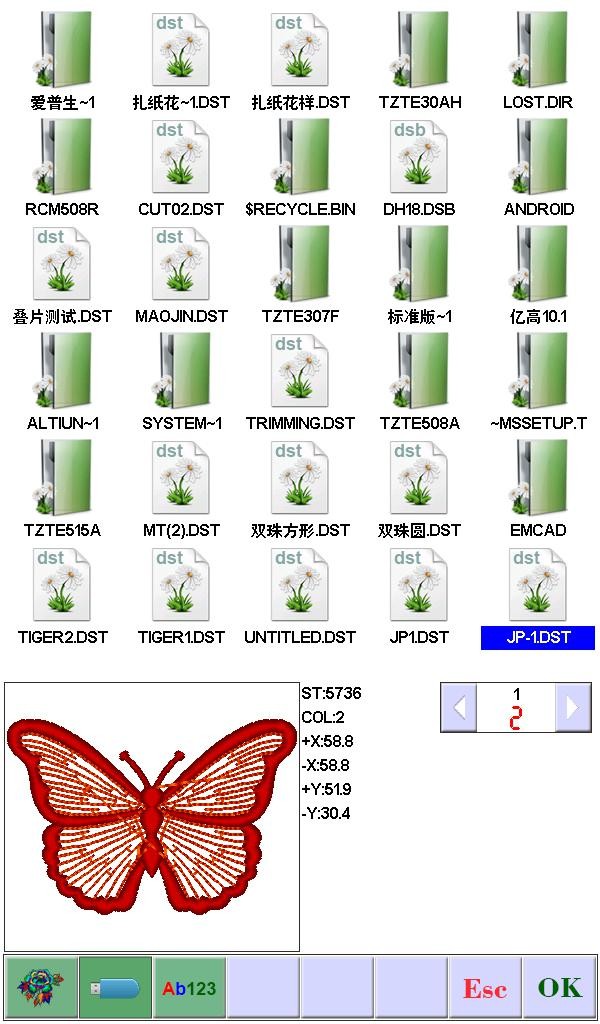 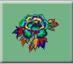 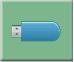 9TE-510H COMPUTERIZED EMBROIDERY MANUAL V2.0Click the required designs. click	. automatically display "input process" situation: memory No. And input process. after finishing. automatically return back U disk interface. do the next operation.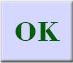 Click    to return the last interface.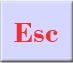 10TE-510H COMPUTERIZED EMBROIDERY MANUAL V2.0PART 4 DESIGNS MANAGEMENTDesigns management. contain that select design. output design. combine design. cut design. delete design. delete all designs( can not delete in the embroidery status).In the main interface, press    key to enter the layout management interface.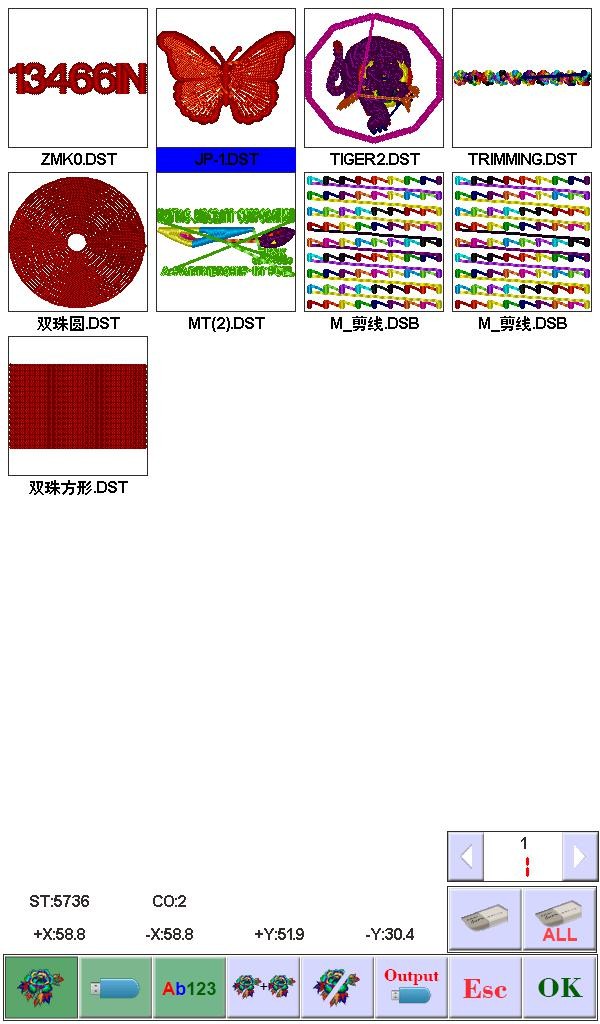 Select DesignIn the "Design Management" interface. The default enters to select the flower version Click the required design. whose relative information will be displayed in the screen. Theselected  design  No.  And  name  background  change  as  blue.  Click	     to enter "embroidery preparation status".When memory design has many pages. click the directional keys to turn the page.11TE-510H COMPUTERIZED EMBROIDERY MANUAL V2.0Longly click the selected design 3 seconds. can show the design in full-screen. touch screen a time to return the selected design interface.In the embroidery preparation status. can set the required embroidery parameters. design rotate direction. zoom. rotate angle. repetition. satin stitch compensation.4.1-1 Photo EmbroideryIn Flower version Management interface,Select the pictures（BMP,JPEG Format） that need embroidery, pressKey into the photo Setup screen,As shown in figure: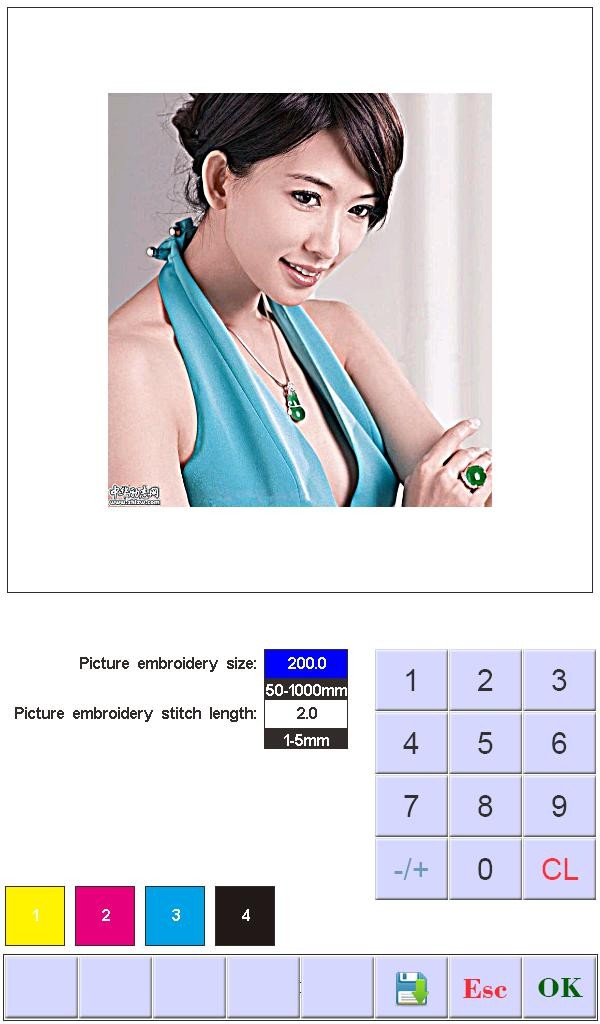 According to the need to set the picture width (height by proportional automatic adjustment), set embroidery needle length, needle step the smaller embroidery reduction degree, the more flower version of the needle will be more, customers can adjust according to their needs, after the completion of The key begins to generate the embroidery file, as12TE-510H COMPUTERIZED EMBROIDERY MANUAL V2.0shown in figure: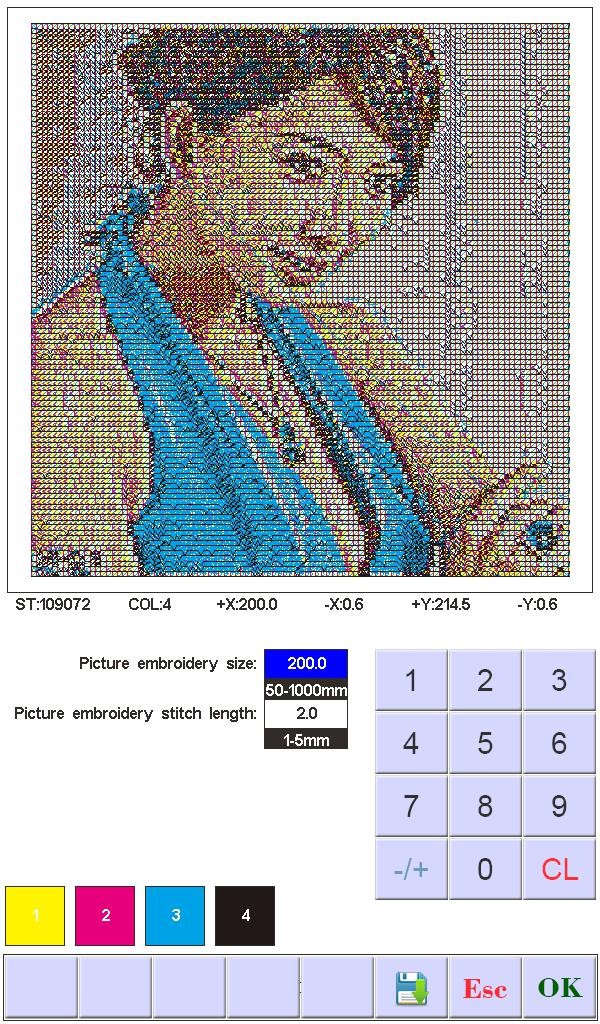 In this interface, the parameters can be changed again according to the requirements to continue to generate.The color of the lower-left corner is the color order of the flower version: Yellow, red, blue and black. Customers can shade colors based on the base color.Press     The key enters the preparation embroidery interface, carries on the embroidery related setting.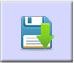 Cut DesignIn the "Design Management" interface. click .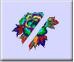 Click the required design. Click the required design. whose relative information will be13TE-510H COMPUTERIZED EMBROIDERY MANUAL V2.0displayed in the screen. The selected design No. and name background change as blue. Click. show a box. input the cut stitches. show as: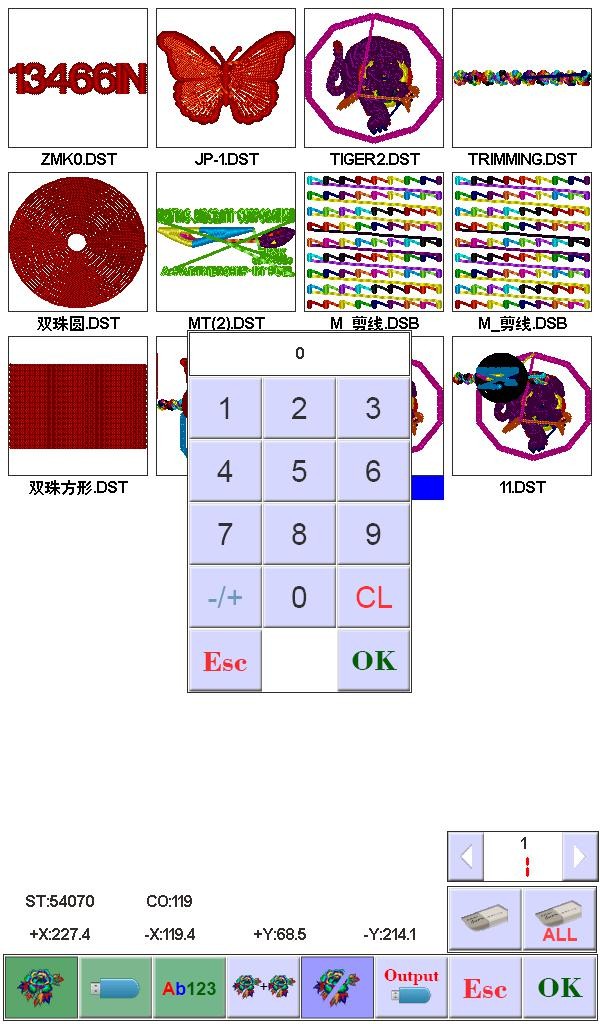 Click        to confirm. then it'll prompt that the design's storage number and cut progress after cutting. After finishing. it'll automatically return "Cut Design" interface.Combine DesignIn  the "Design Management" interface. click       Key to enter the combination of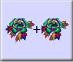 engraving operation.Click the required design. a design can be selected more times. the maximum is 4 designs to combine a file. the selected design number and name will display in the screen. show as:14TE-510H COMPUTERIZED EMBROIDERY MANUAL V2.0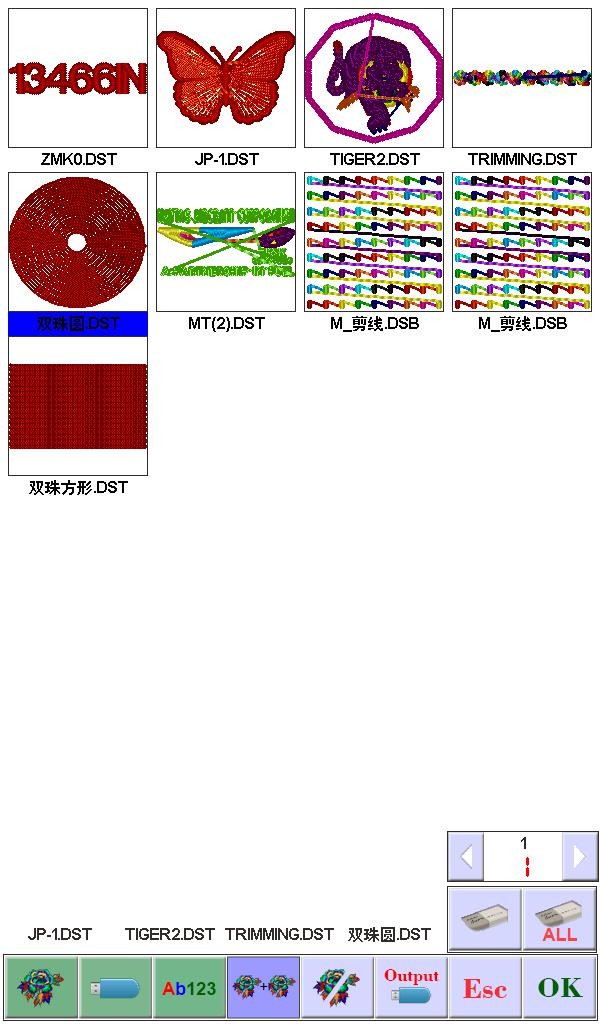 Click	. show as:15TE-510H COMPUTERIZED EMBROIDERY MANUAL V2.0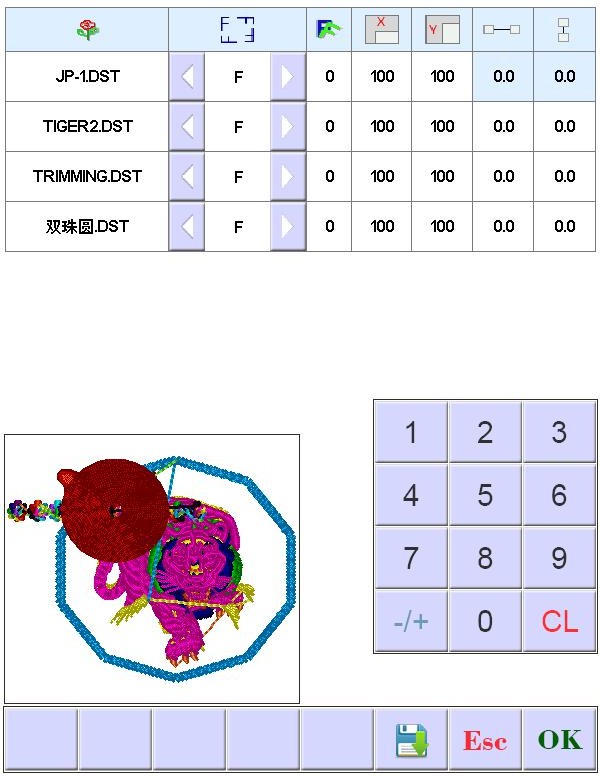 According to combination requirements. set the need value. then choose combinationmode. click    to confirm. Storage number and name will be automatically generated.Press  the  key to save the combination of the flower version, the system automatically given the storage number and name.Delete Single DesignIn the "Design Management" interface. click    . select design. click       to confirm.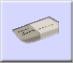 16TE-510H COMPUTERIZED EMBROIDERY MANUAL V2.0Delete All DesignsIn the "Design Management" interface. click  . click  . if you confirm to delete. click . if don't delete. click   to quit.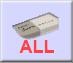 Input Designs to U diskIn the "Design Management" interface. Click  . select designs. click    to U disk.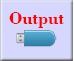 17TE-510H COMPUTERIZED EMBROIDERY MANUAL V2.0PART 5 EMBROIDERY DESIGNEmbroidery Status SwitchEmbroidery status has 3 kinds: preparation status. working status. and running status. You can switch them by the keys on the interface. Pull stitch bar to enter "running status". show as:Preparation StatusIn the preparation status. click	. show a dialogue box "whether to enter working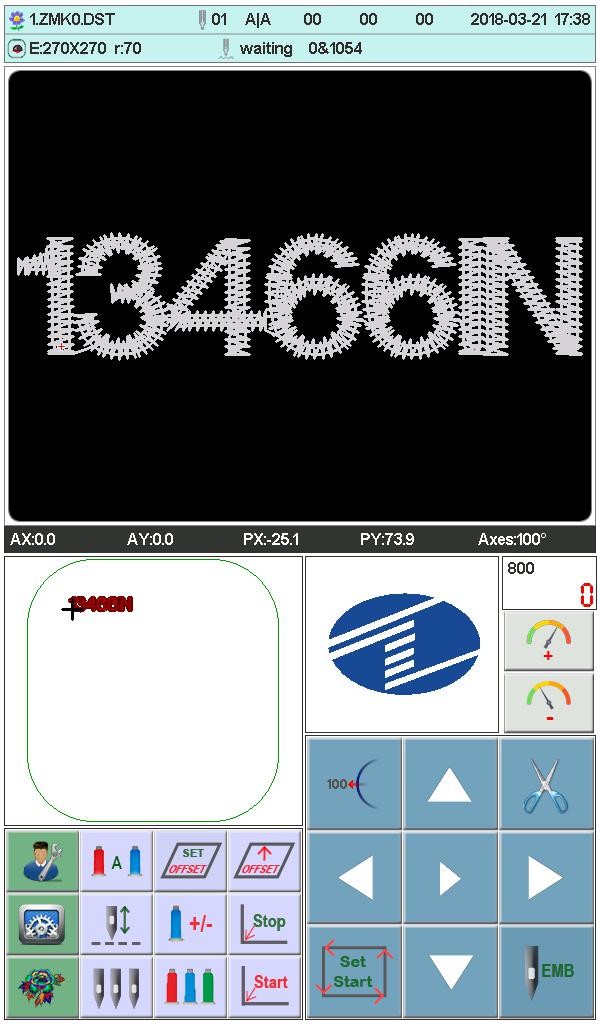 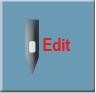 status?" click    to confirm. show as:If no designs in memory. it'll prompt that "don't choose design". and can not enter working status.18TE-510H COMPUTERIZED EMBROIDERY MANUAL V2.0Working Status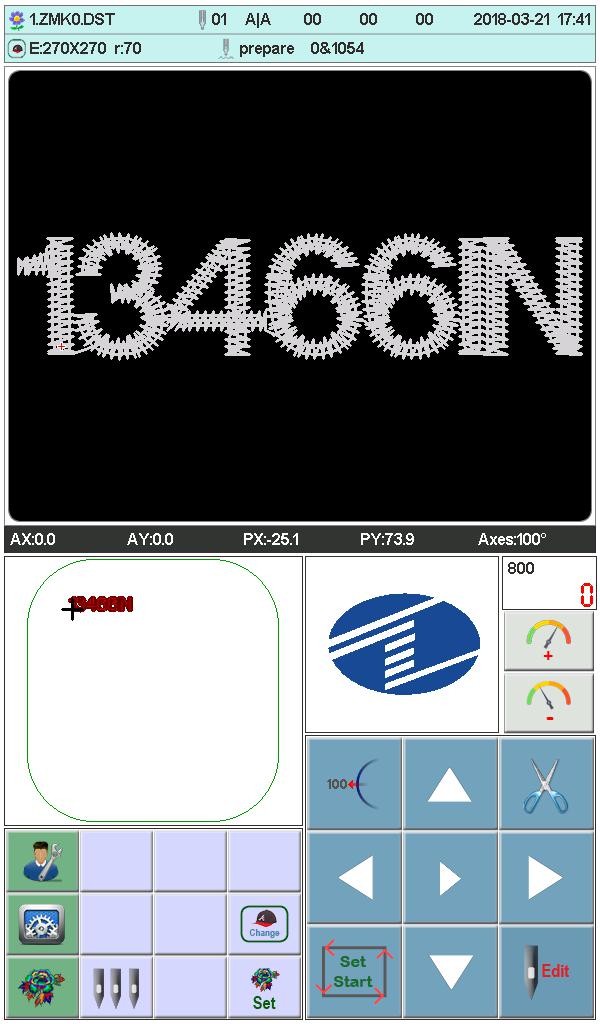 In the working status. click  . show a dialogue box "whether to remove working status ? " click    to enter preparation status.Preparation StatusIn preparation status. can do the operations: main axis jog. trimming. switch frame. manually change color. set design parameter and select design etc.19TE-510H COMPUTERIZED EMBROIDERY MANUAL V2.05.2-1 Set Design ParameterIn preparation status. click  . show as: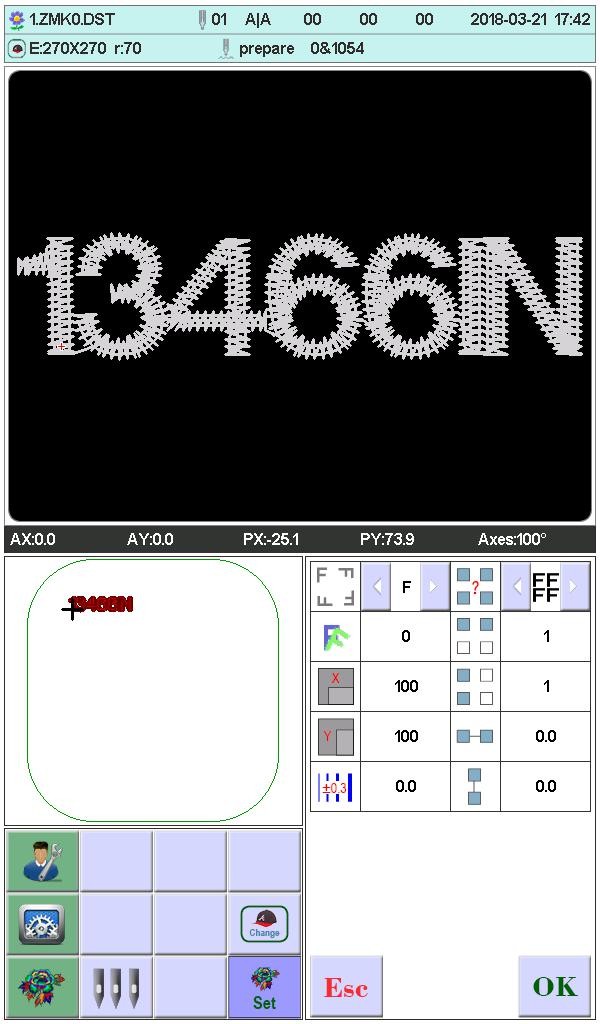 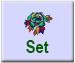 Modify the numerical value according to your requirements. then click    to save. or click    to return the preparation status interface.Parameter Range: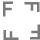 Rotation Direction: default has 8: 0°、90°、180°、270°、0°mirror、90° mirror、180°mirror、270°mirror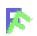 Rotate Angle:0-89°（calculate after the rotation direction）     X/Y direction magnification: 50%-200%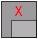 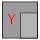 20TE-510H COMPUTERIZED EMBROIDERY MANUAL V2.0Repetition: ordinary. X symmetry. Y symmetry. XY symmetry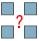       X/Y repetition: 1-99 ( ordinary X/Y99. X symmetry X2/99. Y symmetry X99/Y2. XY symmetry X2/Y2)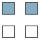 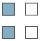 X/Y distance: 0-±999.9mm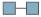 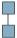 The unit is mm. and numeric value input 0.1m. for example. if need to input 100mm. please input 10000.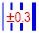 X/Y compensation (satin stitch): 0-±0.3 Head mode selection (limited function): After the combination function of the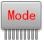 nose, the use of ordinary mode or combination mode embroidery, ordinary embroidery for each nose work at the same time, combined embroidery for a single double head with embroidery a flower version. Tape Embroidery interval (limited function): the spacing between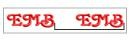 the starting points of each pattern when the Ribbon embroidery function is turned on, using the scrolling display function. 0-999.9mm, when set 0 points, normal embroidery. When you set up 1-999.9, the automatic swap tape feature is turned on. When setting the tape display interval, the interval size can only be less than the Y of the embroidery box to maximize the embroidery size (Y embroidery box size), otherwise it will not work properly.5.2-2 Switch FrameIn the preparation status interface. click. show as: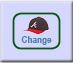 21TE-510H COMPUTERIZED EMBROIDERY MANUAL V2.0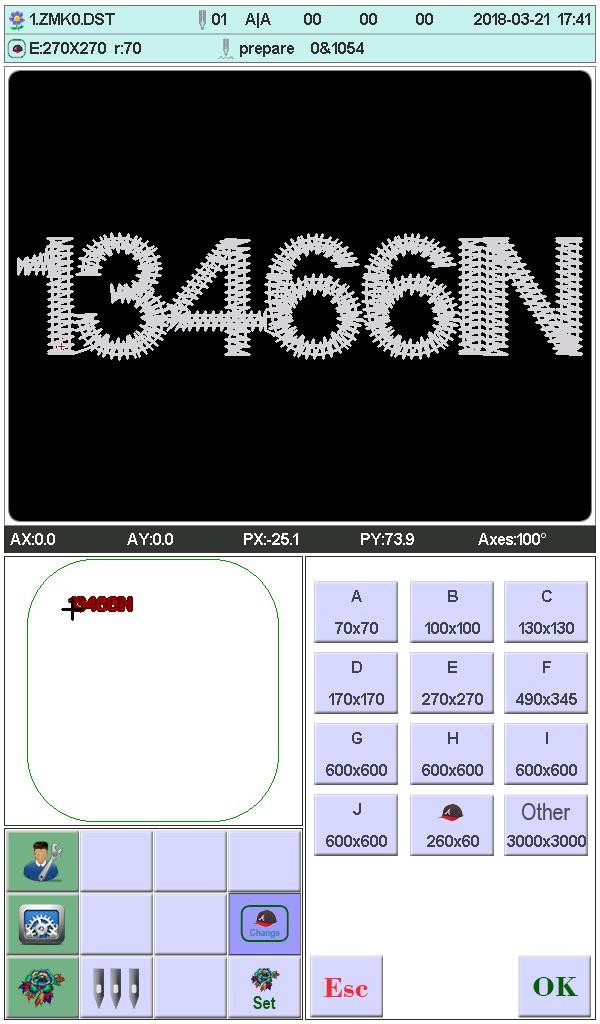 Select the current required frame type from A-J and cap frame. the frame will automatically find absolute origin. and stop at the middle of the frame. please note the frame movement. Embroidery range and the middle point of Cap frame and A-J frame. see the frame set. Other frame don't find absolute origin. embroidery range set as software limit (detail operation see software limit set)After choosing frame. automatically return to the preparation status interface. if not choose. the system will use the last used type.When choose cap frame. the current selected design will automatically rotate 180°. Theothers not change.Work StatusIn the working status. can set design origin( start point). offset (another start point). return origin. return offset. return stop point. change color sequence. jog main axis. manually trimming. manually change color. change working mode. embroidery mode switch. position22TE-510H COMPUTERIZED EMBROIDERY MANUAL V2.0idling. embroidery design contour. embroidery straight angled line. embroidery + line. embroidery straight line. moving frame generated design. view embroidery range. power off return embroidery working point. check design and frame proportion etc.5.3-1 Design Origin (Start Point) SetIn the working status. move frame to design's origin (start point). Press    key to set the flower version yuandian go home and check the box along the pattern maximum range.AX/AY coordinate clear.If the current design had been set origin point. it'll prompt that "origin point had been set.if need to reset again?" click    to reset the current position as origin point. the old offset also will be cleared. Click  . not set. continue to use the last origin.5.3-1-1 Low speed check pattern outlineAfter setting a starting point, press the    button to start generating the outline of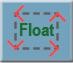 flower version, after the completion of the frame Auto slow empty embroider contour, contour after completed the frame automatically returns to the starting point of flower version. If you spend beyond the frame setting range version, the system will pop flower embroidery version beyond the scope of the error message.5.3-1-2 Embroidery pattern profilesAfter setting the start point, press  the    button to  start  generating the outline of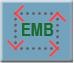 flower version, after the completion of the embroidery frame embroidery automatic contour, after the completion of the outline of the embroidery frame will automatically return to the23TE-510H COMPUTERIZED EMBROIDERY MANUAL V2.0starting point flower version. If you spend beyond the frame setting range version, the system will pop flower embroidery version beyond the scope of the error message.5.3-2 Offset (Another Start Point) SetSet the offset point is mainly to facilitate the retractable embroidery materials and placed with the patch, set the offset point must be set before the origin (from the embroidery point).When the offset point is not set, the default default frame is the offset point.Press the   button, the interface pops up the prompt "move the box to the offset point, press the OK key.", Manually move the box to the need to frame the location, press thebutton to complete the set.After setting, each time after the start of the embroidery frame automatically return to the origin of embroidery began embroidery. After the embroidery is completed, the frame is automatically stopped to the offset point.5.3-3 Offset point (top of the frame) access operationPress        key to the frame between the current position to set the frame size ofmost apex mobile, each press of the button, in the parking position to move alternately between the vertices.When automatic offset whether parameter setting: "Yes", after the completion of the embroidery frame embroidered flower version will automatically move to set the frame size  of the vertex stop, start again automatically after return to the last starting position start embroidery.5.3-4 Return Origin (Start Point)In the embroidery midway. if need to return origin to start again. can do the operation.24TE-510H COMPUTERIZED EMBROIDERY MANUAL V2.0Press	key. the system will prompt that "if terminate embroidery. return origin?". click . frame will move to design origin and stop.	AX/AY coordinate clear.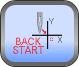 5.3-5 Return Stop pointStop in the embroidery midway. after manually moving frame. need to return stop point. can do the operation.Press	key . the frame will auto-move to the point that manually move. andstop.5.3-6 Set Change ColorSet change color contains change color sequence. replace stitch bar. In the working status. click  . show as:25TE-510H COMPUTERIZED EMBROIDERY MANUAL V2.0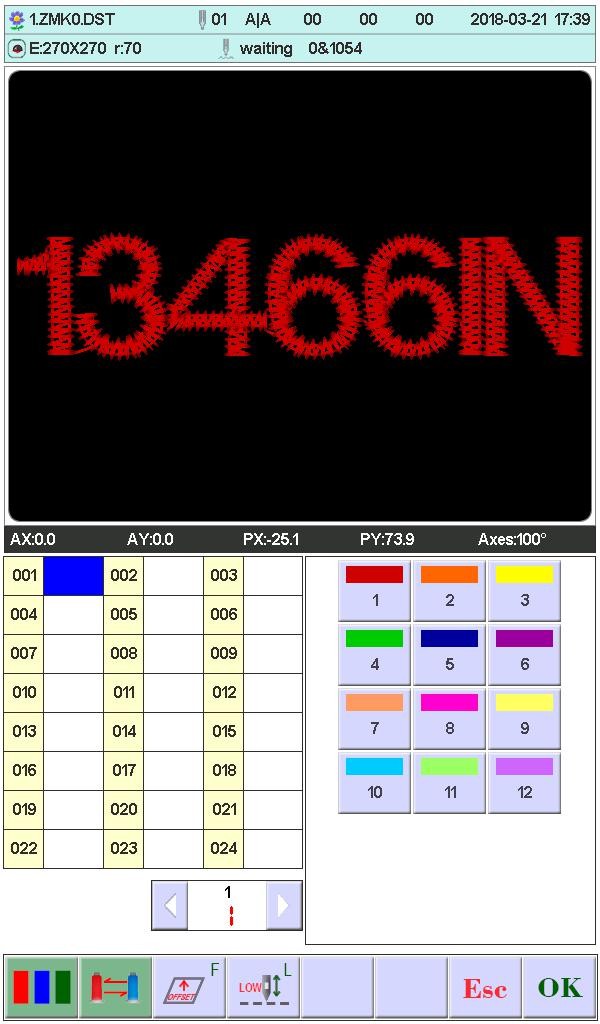 5.3-6-1 Set Change Color Sequence (sticking cloth offset)In the interface. 001 ～ 200 means the change color times (the system only support 200 times). the cursor in the interface will start with the last position which has stitch bar value. input the current color sequence corresponding stitch bar No.. then the cursor will move the next sequence.In the setting midway. if the front stitch bar No. error. select it and reset.Offset out of the frame:When a color sequence need offset frame out (stitching cloth path embroidery).before inputting stitch bar No.. please click    a time. the background of the current stitch bar will change as red. If you need to cancel it. click    a time.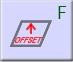 Low speed embroidery:26TE-510H COMPUTERIZED EMBROIDERY MANUAL V2.0If the cursor is in a color order, you need to use low-speed embroidery automatically,press the   key immediately before entering the needle bar, and increase the "L" after the  current  needle  bar  number.  If  you  want  to  cancel  low-speed  embroidery,  press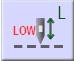 again   key.Simple towel embroidery:If the cursor is in a color order, you need to make simple towel embroidery, pressthe   button without input needle bar, and increase the "T" after the current needle bar number. If you want to cancel the towel embroidery settings, press again  key.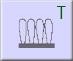 The height of the towel can be adjusted as neededRotary Belt needle Bar set (function Limited):It is used only in the machine with the function of tape embroidery. The default is mounted on the right side, using the first needle disconnection detection.The  Belt  embroidery  function  has10Working  mode  selection,   Left winding Embroidery,      Right   winding   embroidery,      Ordinary belt embroidery, Fold Belt Embroidery,  Left rope embroidery,  Right rope embroidery,   Rope   Embroidery3.      Rope   Embroidery4.     Rope Embroidery5. Rope Embroidery6.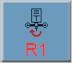 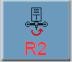 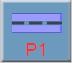 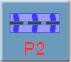 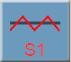 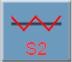 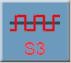 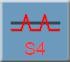 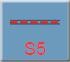 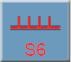 When you  need to set  the tape embroidery  mode, press  The key enters the selection interface, as shown in the figure: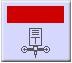 27TE-510H COMPUTERIZED EMBROIDERY MANUAL V2.0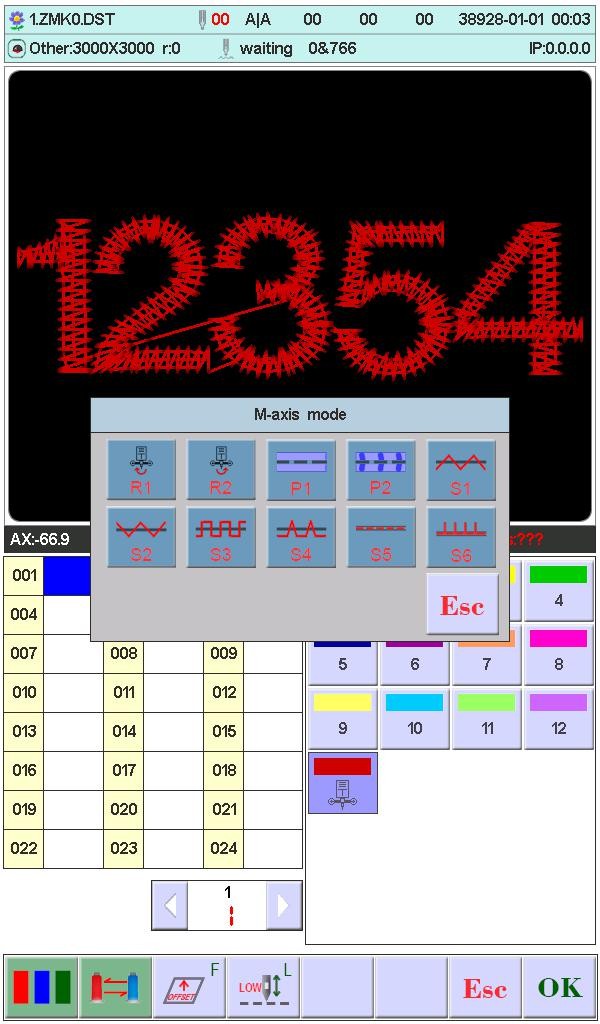 Depending on the pattern you are currently looking for, the left color order displays the corresponding pattern number.Presser foot height adjustment (electric presser foot. This setting is set to open when the independent presser function is turned on):In the use of electric lift foot function, each color of the presser foot height can be adjusted according to need. Do not set the default height when using embroidery parameters.Complete setting. click    to save. in the function. the system will save the the cursor position prior data5.3-6-2 Replace Stitch BarThe function is used for disposable modify a certain stitch of all color sequence.In the change color setting interface. click   . Click on the selected needle bar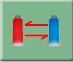 28TE-510H COMPUTERIZED EMBROIDERY MANUAL V2.0needs to be replaced, all the same needle position are selected, press the key you want to use (replace) the completion of the replacement value of the needle bar needle bar operation.5.3-6-3 Set the needle bar display colorAfter setting the color change interface, press the    key to enter the needle bar display color setting, show as: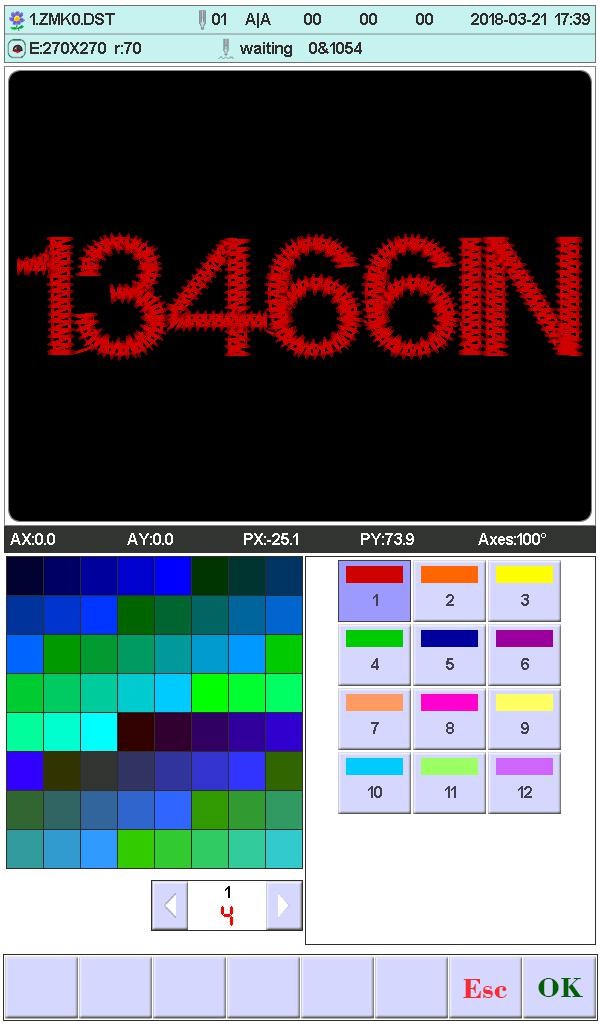 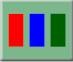 First press the key to select the needle bar button to be set, and then click the left color block to select the desired color. After selecting the needle bar to be modified, press the   button to save the selected color. The color of the real-time embroidery preview will be displayedaccording to the set color.29TE-510H COMPUTERIZED EMBROIDERY MANUAL V2.05.3-7 Change Working ModeIn the working status interface. click    to change working mode. click a time and change a mode(cycle change). click keys follow change. the following is     automatically  change  color  automatically  start  mode.       manually change color manually start mode.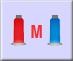 In the manually change color manually start mode. the set color sequence invalid. Shutdown and p ower on. it is still the modified mode.5.3-8 Embroidery Mode SwitchSwitch embroidery mode. mainly for realization the compensation operation. Users can move the stitch tracking to the specified position by idling embroidery.In the working status interface. click    to change embroidery mode. click a time and change a mode(cycle change). click keys follow change. the following  is    normal embroidery.       low  speed  idling embroidery.       high speed idling embroidery.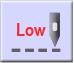 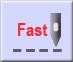   low speed idling embroidery:In the stop state, press the    key (low-speed idle), the spindle will not move, the embroidery frame advances along the embroidery stitches, and the low-speed needle feed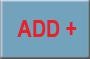 stops when the key is released.30TE-510H COMPUTERIZED EMBROIDERY MANUAL V2.0In  the stop state, press the	key (low-speed evacuation), the spindle will not move, the embroidery frame will go back along the embroidery stitches, and after releasing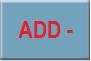 the key, the low-speed exit will stop.Stop status.  high speed idling embroidery:In  the  stop  state,  press  the       key (high-speed air-in), the spindle and the embroidery frame do not move, and the number of embroidery progress needles is increased.When the key is released, the embroidery frame moves directly to the position of the forward stitch point.In the stop state, press the    key (high-speed evacuation), the spindle and theembroidery frame do not move, and the number of embroidery progress stitches decreases. When the key is released, the embroidery frame moves directly to the position of the back stitch point.5.3-9 Positioning IdlingPositioning idling contains add the specified stitch. reduce the specified stitch. forward a color. backward a color.In the working status interface. click  . show as:31TE-510H COMPUTERIZED EMBROIDERY MANUAL V2.0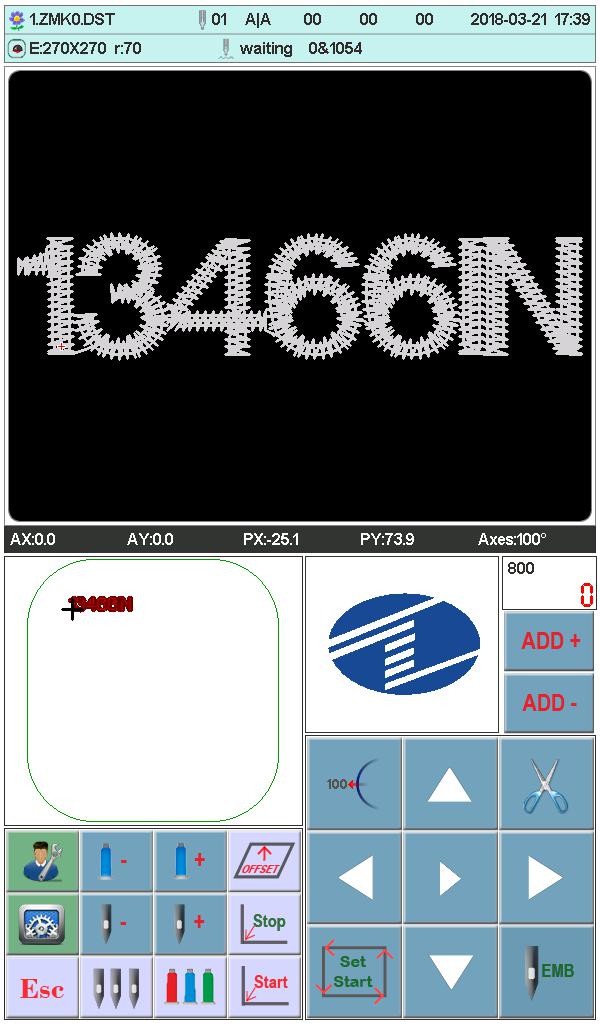 Complete the positioning idling. click	to return working status.5.3-9-1 Add the Specified Stitch/Reduce the Specified StitchIn the positioning idling interface. click    or    to choose them. show as: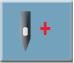 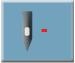 32TE-510H COMPUTERIZED EMBROIDERY MANUAL V2.0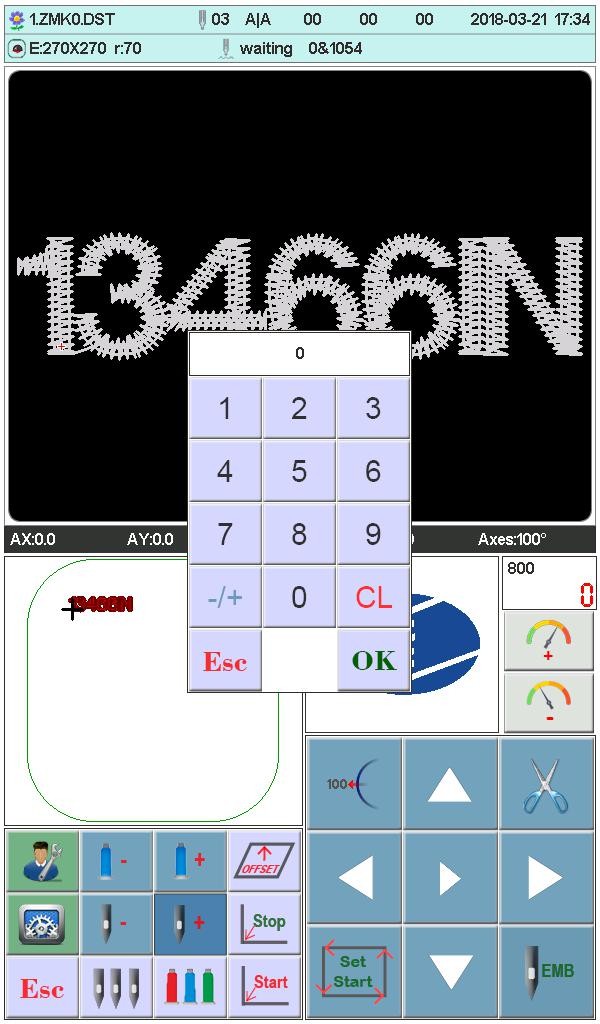 Click numeric  keys  to  input  the  required stitches. click	. frame will directly move to the specified stitch position.5.3-9-2 Forward a Color / Backword a ColorIn the positioning idling interface. click   or    to choose them. frame will directly move to the specified stitch position.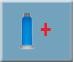 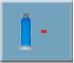 Embroidery Running StatusIn the embroidery running status. only do the main axis lift speed operation.Click          to slow down or speed up main axis rotation speed. Click33TE-510H COMPUTERIZED EMBROIDERY MANUAL V2.0to choose the lifting speed.Stitch Bar OperationAfter completed the relative embroidery parameters. you can click the    key to embroidery.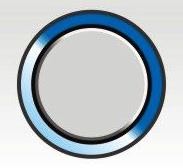 Stop in the embroidery  design status: Press the      button for more than 3 seconds, the spindle will be embroidered at the lowest speed. click         key a time to embroidery.In the embroidery running status: click the    key to stop.Sequin Head Switch Control and IndicatorToggle the switch from up to middle. the indicator is green. the landing gear put down (machine lock open). toggle the switch down. slice motor work a time; toggle the switch  down more than 2 seconds. the indicator will be orange. release the switch. the landing gear will rise (air pressure)Switch in the middle. don't enter the sequin embroidery. the indicator is orange. landing gear up. wait send slice. When enter sequin embroidery. landing gear down. indicator change as green.Sequin head switch up. the indicator off. and close landing gear(when has air pressure. landing gear will automatically rise).34TE-510H COMPUTERIZED EMBROIDERY MANUAL V2.0PART 6 LETTERS TO GENERATE EMBROIDERYIn the flower management interface, press    key to enter into letter interface. Press key to select required letters or other signs. Press    key to switchupper-case and lower-case letters. Press   key to clear letter. After entering is completed. press   key to skip to setting interface (operation cannot be continued if embroidery is not released).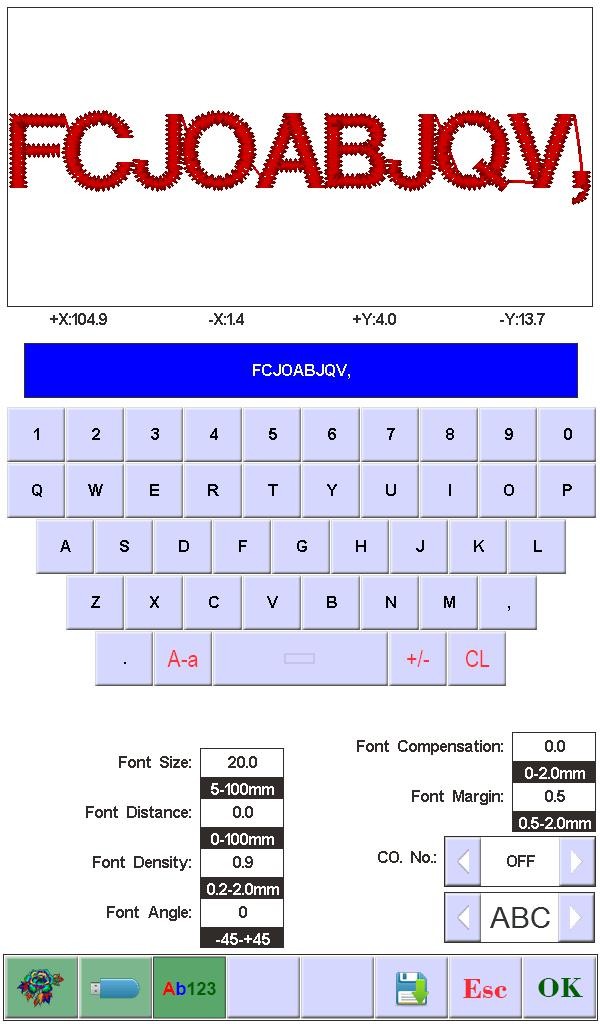 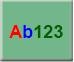 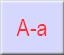 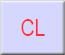 Set letter related parameters. After setting is completed. press key below to select required letter type (5 types). Press    key to generate letter pattern. On the left uppercorner. it can see the generated enbroidery card. Press    key to save embroidery card35TE-510H COMPUTERIZED EMBROIDERY MANUAL V2.0in memory.The current letter string needs to use monochrome embroidery when the color order is closed, you need to open multi-color.36TE-510H COMPUTERIZED EMBROIDERY MANUAL V2.0PART 7 MANUALLY CHANGE COLORIn the working or preparation status. Click    to switch manually change coloroperation. it'll prompt that a numeric keypad. according to your requirements. click the corresponding numeric value to change color.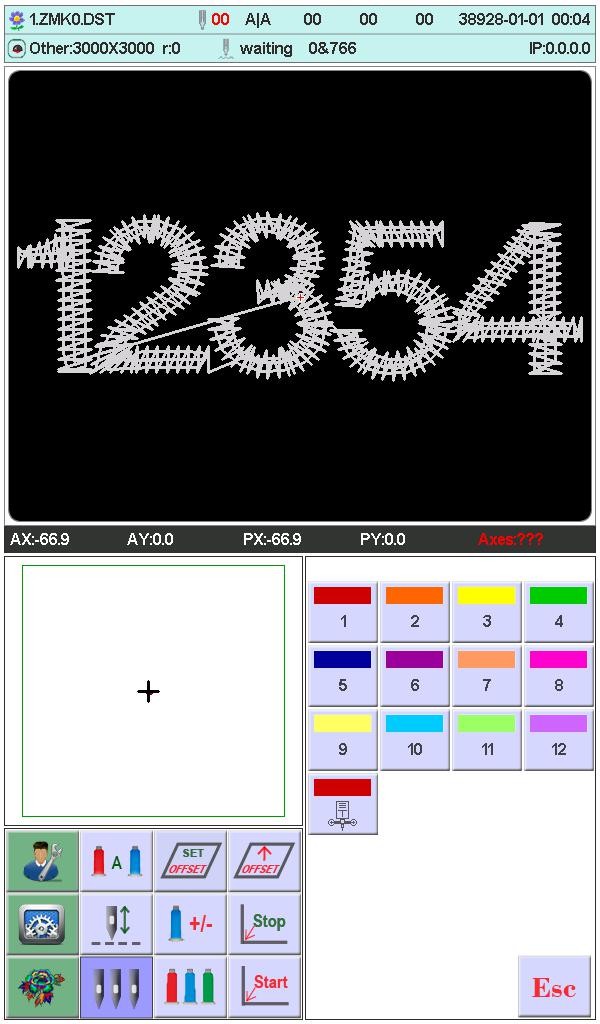 Press the number key to switch the ordinary head needle pole,Press Key switch to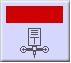 tape embroidery Head (limited function).The Embroidery box will automatically switch to the current head position.37TE-510H COMPUTERIZED EMBROIDERY MANUAL V2.0PART 8 MANUALLY TRIMMINGIn the embroidery preparation or working status. can do the trimming operation. Click   on the panel to do bottom side trimming operation.38TE-510H COMPUTERIZED EMBROIDERY MANUAL V2.0PART 9 FRAME ORIGINFrame origin operation contains manually set origin. find absolute origin and set  software limit.In the main interface, press    key to enter the integrated setting interface，press   key to enter the original operation interface. show as: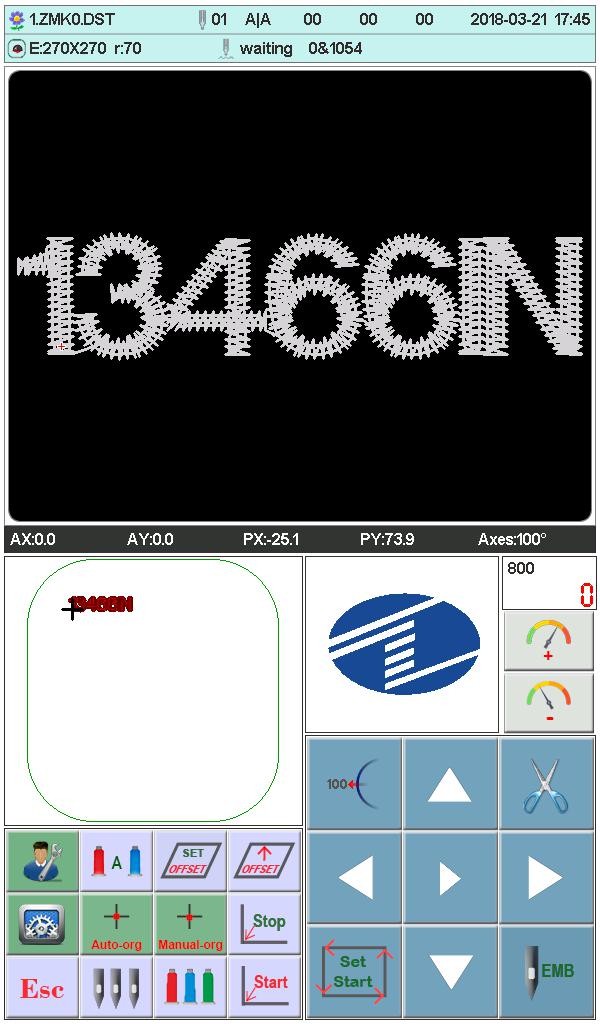 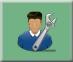 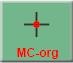 Manually Set Frame OriginIn the "Frame Origin" interface. click  . it'll prompt a dialogue box "Whether set the current point as frame origin?". click    to complete. PX/PY coordinate change as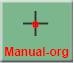 39TE-510H COMPUTERIZED EMBROIDERY MANUAL V2.00.0.Automatically Find Absolute OriginAbsolute origin take use of frame limit to detect frame's absolute position. to ensure that some accidents happen in the embroidery midway. can use recovery embroidery to continue.The function is automatically find by system. must confirm that limit sensor is effect. or it'll cause machine parts destroy!In the frame origin interface. click  . it'll prompt a dialogue "Please confirm limit switch work normal?". click    to find frame origin absolute origin. completed. return the prior stop point.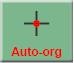 After finding the absolute origin. the operation will be not effect until the frame moves after power off.40TE-510H COMPUTERIZED EMBROIDERY MANUAL V2.0PART 10 FRAME SETThe feature  use to  set the size of	cap frame and A-E frame. and the distance between from frame absolute origin to frame middle.In the main interface, press    key to enter the parameter setting interface. click . show as: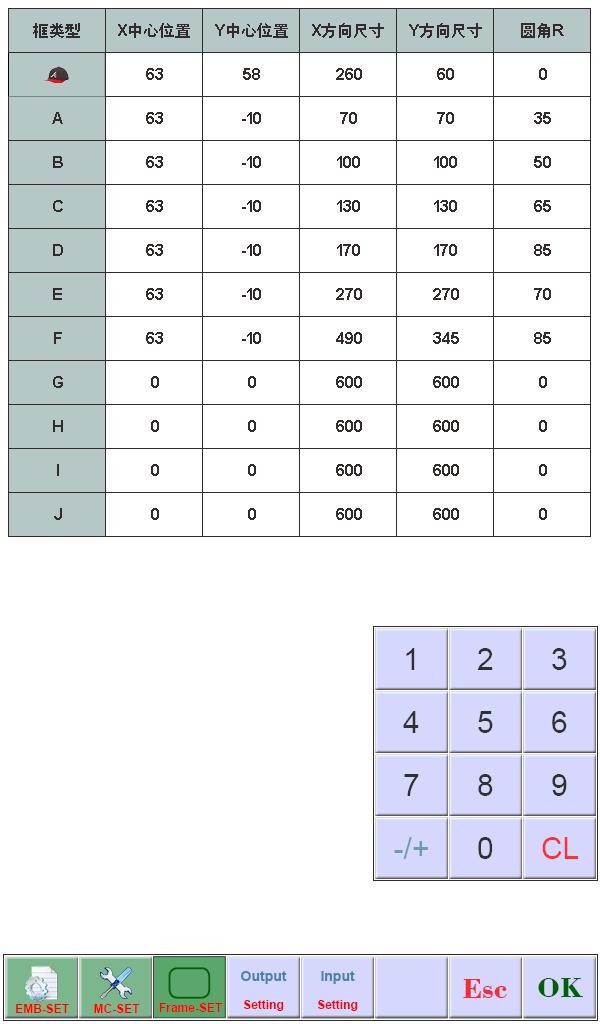 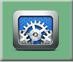 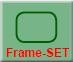 Input numeric value according to your requirements. then click    to save.41TE-510H COMPUTERIZED EMBROIDERY MANUAL V2.0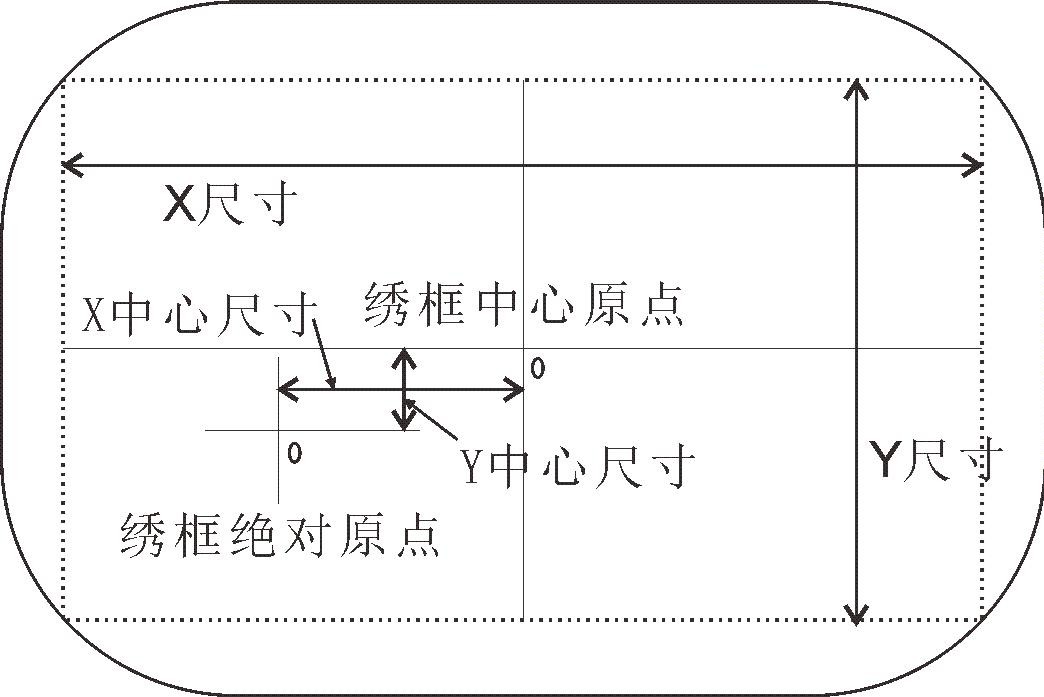 42TE-510H COMPUTERIZED EMBROIDERY MANUAL V2.0PART 11 STATISTICThe feature use to view generated statistic and clear statistic.In the main interface, press       key to enter the integrated setting interface ，click .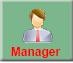 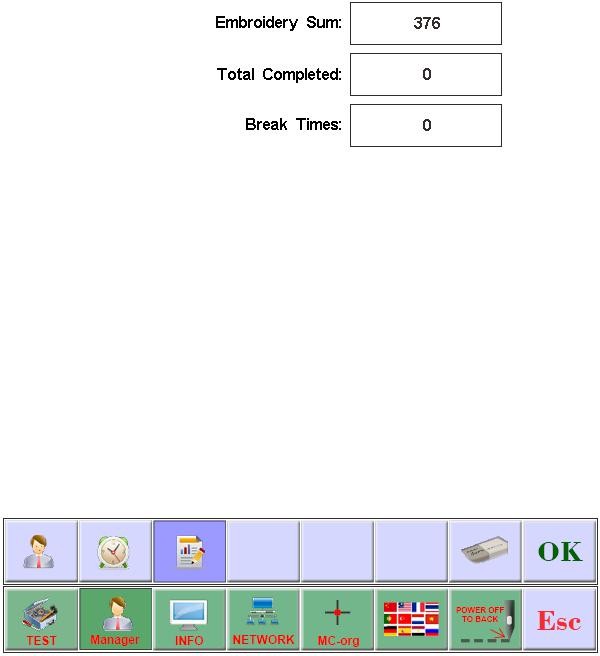 Click	to clear the current statistic value.43TE-510H COMPUTERIZED EMBROIDERY MANUAL V2.0PART 12 MAIN AXIS JOG OPERATIONThe feature use that main axis position stop. can operate it in the interface matched with keys.According to your requirements to do it.Click    to jog main axis to 100 degree (Zero positon)44TE-510H COMPUTERIZED EMBROIDERY MANUAL V2.0PART 13 LANGUAGESIn the main interface, press    key to enter the integrated setting interface，click     to change required languages.Click to select the desired language, the system automatically switches to the selected language.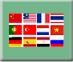 45TE-510H COMPUTERIZED EMBROIDERY MANUAL V2.0PART 14 EMBROIDERY PARAMETERSOwing to different machine configuration and embroidery process requirements. need to change some commonly used parameters to meet.In the main menu. click   . click the required parameter. click	or	to modify. click    to save. then return the main menu.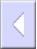 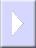 The definition and the value range of embroidery parameter. see Table 1.46TE-510H COMPUTERIZED EMBROIDERY MANUAL V2.0PART 15 SET MACHINE PARAMETERSThe parameters only can be set by professional engineers. the other can not. please don't freely change and modify. to avoid machine can not work.47TE-510H COMPUTERIZED EMBROIDERY MANUAL V2.0PART 16 USERS MANAGEMENTIn the main interface, press    key to enter the integrated setting interface， Press the    key to enter the user management interface. In this interface, you can set the time setting and user limit. Figure: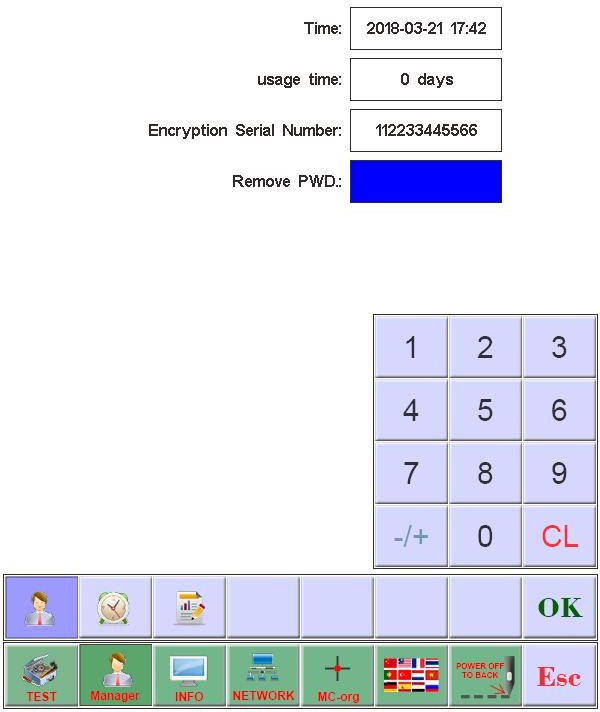 16.1 Time settingPress the  key to enter the time setting interface (if the device is open after the restrictions can not enter the time setting interface), as shown in Figure: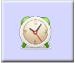 48TE-510H COMPUTERIZED EMBROIDERY MANUAL V2.0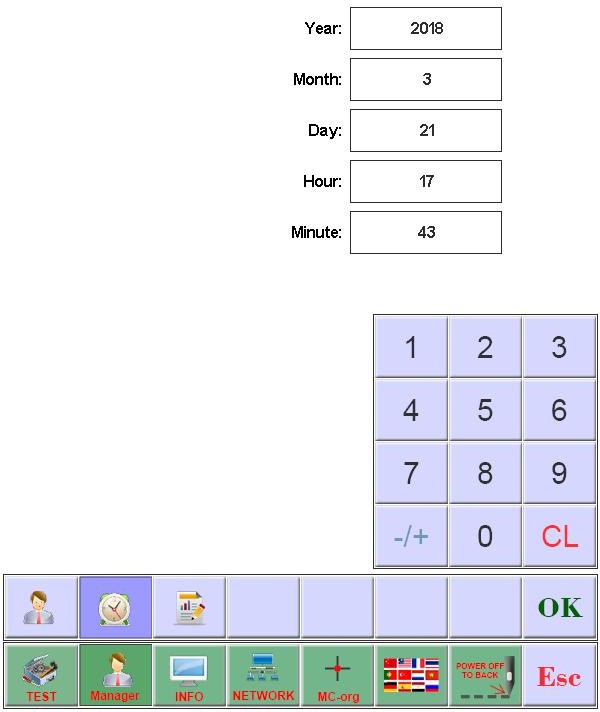 Set the current system time as needed, press the	key to save.16.1 Remove UnlockThe machine because of restrictions on the use of expiration, the system automatically lock the machine, and prompted to enter the release limit password. Figure:49TE-510H COMPUTERIZED EMBROIDERY MANUAL V2.0After the encrypted serial number is told to the device vendor, the user can obtain theunlocked password and press the    key to complete the unlocking of the current limit. After the release of the use of time will be re-set, 0 days for the use of restrictions.Do not close the current device until the password is removed. Otherwise, the password will not be released.50TE-510H COMPUTERIZED EMBROIDERY MANUAL V2.0PART 17 SYSTEM TESTThe operation mainly be used by maintenance engineer. check and test machine. In the main interface, press    key to enter the integrated setting interface.Input TestIn the test interface. click         . view the input status changes. if no change. the input signal fault. please check and repair.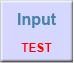 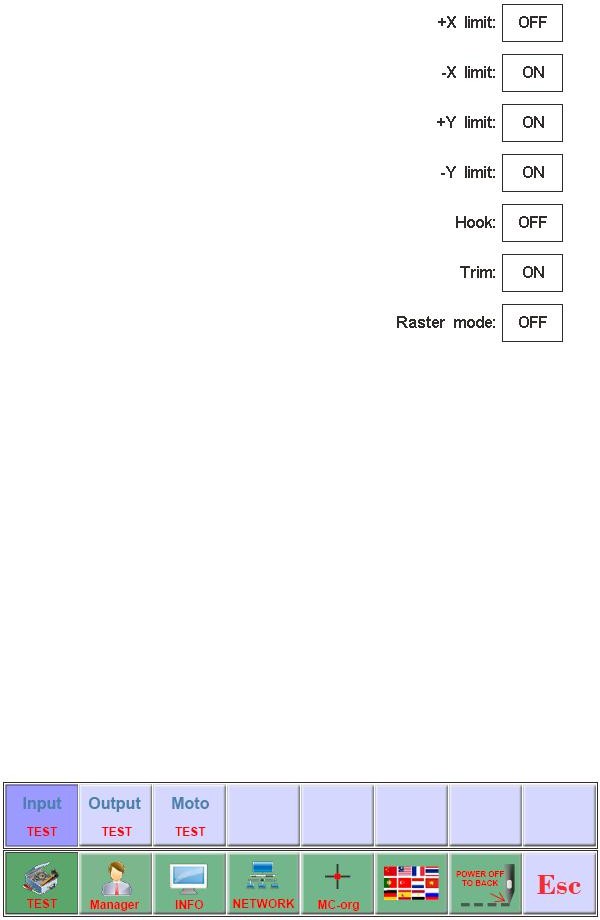 Output TestIn the test interface. click.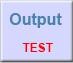 51TE-510H COMPUTERIZED EMBROIDERY MANUAL V2.0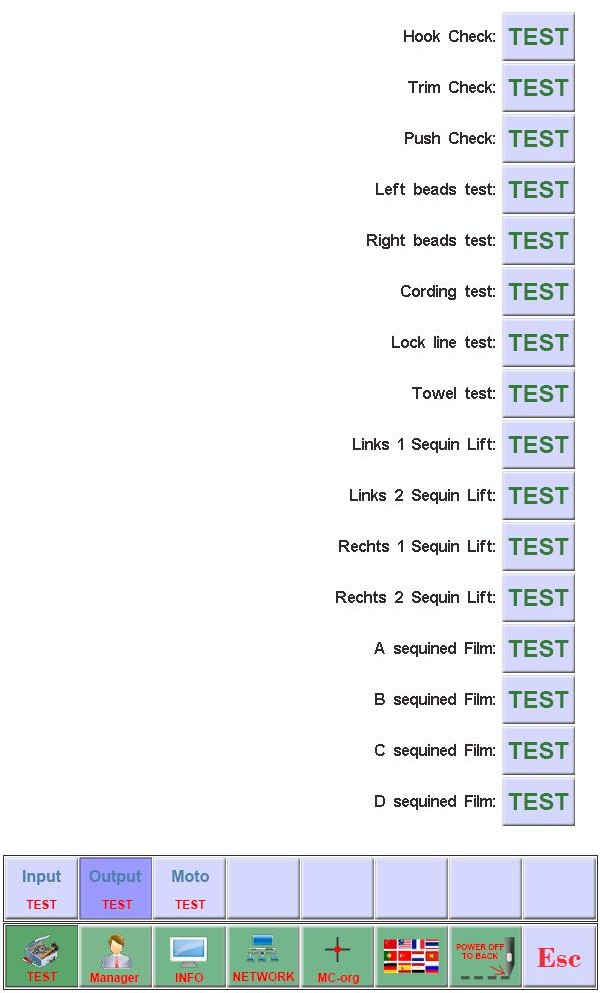 click the corresponding	key of required testing items. check whether output has effect or not. if the output device no action. the output is fault. please check and repair.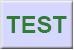 Hook Test: each click. hook knife will do the alternating movement between stretch and reverse.Trim Test: each click. trim motor will do the alternating movement that turn a half of circle and stop. and one-half turn in the same direction in place.Buckle Test: each click. buckle electromagnets pull 2 seconds to automatically disconnect.Sequin Test: each click. sequin landing gear perform decline. slice 3 times. rising.Axis TestIn the "Test" interface. click    into "Axis Test". and click the corresponding   key of required testing items. check whether axis has effect or not. if the output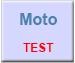 52TE-510H COMPUTERIZED EMBROIDERY MANUAL V2.0device no action. the output is fault. please check and repair.XY axis Test: click direction keys to change motor moving pulse numbers(1-127). thedefault is 127 pulses. click    to begin to move back and forth.Main Axis Test:  click    to begin to turn by 100 rev/min. click direction keys to modify main axis speed. Check target speed and actual speed are the same(1000rpmdifference of less than 5rpm)Machine Head Test (Used only in organic head panels)In the test interface, pres      key to enter into machine head breakage test. Press figure button to test corresponding needle bar. Check whether breakage detection is valid. If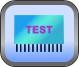 the pre-out has fault, Please check and make maintenance.Facial suture test: When facial suture test spring is closed, red indicator is normally on. It is changed into green when it is separated.Bottom suture test: Toggle the test wheel. The indicator is flashing along with the toggle speed. Select facial suture and bottom suture according to the requirements.PART 18 SYSTEM INFORMATIONIn the main interface, press    key to enter the integrated setting interface, In the main menu. click .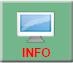 System No. and Version InfoIn the system info interface. click    to view.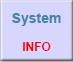 53TE-510H COMPUTERIZED EMBROIDERY MANUAL V2.0System UpdateUsed to update new software.In the system info interface. click    to update. Follow the prompts to upgrade,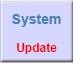 Follow the prompts to upgrade, in the upgrade process can not power. About 3 minutes to complete the upgrade, the system automatically restart. You can not unplug the U disk before restarting.Interface upgradeThe library file used to upgrade the control system.In  the  system  information  interface,  press  the      key to start the upgrade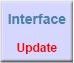 operation. Follow the prompts to upgrade, in the upgrade process can not power. About 8 minutes to complete the upgrade, the system automatically restart. You can not unplug the U disk before restarting.54TE-510H COMPUTERIZED EMBROIDERY MANUAL V2.0PART 19 Network settingsIn the main interface, press    key to enter the integrated setting interface,In  the  main  menu  interface,  press  the       key to enter the network settings interface.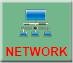 Depending on the system configuration, you need to set up the system IP when using a wired connection. Use the wireless connection need to search WIFI to connect, the specific operation is as follows.IP settings:the machine must set the IP and LAN IP in the same number, or can not link. That is, the first three segments of the same, the final address does not conflict.WIFI connection:enter the search interface to search for a nearby wireless connection account, the system automatically sorted by the signal strength, select the need to connect the account (account name is limited to az / AZ and digital, other characters can not be displayed correctly), enter the password input interface , Enter the password (password is limited to az / AZ and digital,other characters can not enter), press the    button to connect, after the success of the main interface shows the IP address, the connection is not successful when the error message.55TE-510H COMPUTERIZED EMBROIDERY MANUAL V2.0PART 20 APPENDIX20. 1 Parameter Table56TE-510H COMPUTERIZED EMBROIDERY MANUAL V2.057TE-510H COMPUTERIZED EMBROIDERY MANUAL V2.058TE-510H COMPUTERIZED EMBROIDERY MANUAL V2.059TE-510H COMPUTERIZED EMBROIDERY MANUAL V2.0n*	machine use stitches (no default)-*	set according to your requirements (no default)20. 2 System Fault and Solution60TE-510H COMPUTERIZED EMBROIDERY MANUAL V2.061TE-510H COMPUTERIZED EMBROIDERY MANUAL V2.062NameFunctionsDefaultRangeAJump stitch trimnumberIt starts to trim or not when several stitchjumped31-9, no trimWidth thread trim lengthThe	remaining	thread	length	aftertrimmed, a higher number means a longer remaining31-7Bottom threadbreak detectCheck sensitivityMiddleHigh, middle,low, no detectionWidth threadbreak detectCheck sensitivity5 stitches3-9 stitches, nodetectionJump stitchbreak detectDetect breaking whether or not whenjumpingNoYes, NoUpper threadlock anglesClose the open angle again after startup.200200-250Trim lock timesLock several stitches when trimming, toavoid off-thread11-3Trim lock stitch lengthIncrease lock stitch length if the materialis thin, and decrease lock stitch length properly if it's thick0.6mm0.5-1.0mmBreakauto-returnAuto-return stitches after breaking, thebreak head will compensate embroidery ahead40-9Auto-set startpointSet "Yes" when designs in the head andtail continuous embroideryYesYes, NoBAuto-return startpointWhether or not to return start point after embroidery, set "No" in the end-to-endcontinuous embroideryYesYes, NoPull stitches continuous backReturn	stitches	automatically	andcontinuously after several stitches when pull stitches00-9Large stitchembroidery modeWhich modes to use when large stitchLow speedLow speed, jumpAuto-jumpstitchesWhen large stitch is in auto-jump, dividedinto 2 stitches or more automatically if stitches is over a certain range6.5mm6.5-8.5mmAuto-deceleratestitchesDecelerate embroidery speed if stitches isover a certain range6.0mm2.0-9.0mmContinuously jumpdecelerationWhen jump continuously, decelerate to a percentage of the current speed80％60％-90％Start main axis rotation speedMain axis rotation speed when starting orstopping, it will increase the trim length when the rotational speed rises10060-200Max. restrictspeedMain axis maximum rotation speed ( bymachine parameter limit)750550-1000High-speed moving framespeedSet high-speed moving speed,a higher number means a higher speed51-9Stepper changecolor speedThe changeable color speed when usestepper motor50-9CAuto-start samecolorWhether or not to auto-start when meet the same color stitch barYesYes, Nopull stitch beyond frame and stopWhether or not to stop when pull stitch beyond frameYesYes, NoMachine stitchbar quantityThe current machine used stitch barquantitiesn*1-15Sequin stitch barUse left, right or both of them. The parameter is invalid if the feature closedin the machineleft*left、right、left andrightSequin embroidery limitspeedMain axis max. rotation speed at the sequin embroidery700300-1000Carve knifestitch positionUse the position of carve knife (nobreaking detection)00-nRopeembroidery stitch positionUse rope embroidery stitch position (auto-deceleration)00-nRopeembroidery limit speedMain axis max. rotation speed at the rope embroidery300300-800CircleembroideryWhether or not to continue to embroideryNoYes, NoAuto Back OffsetWhether or not the frame automatically shift to stop to its top after the completion of the embroidery (the frame parametermust be correspondent to its size)NoYes, NoDFrame	movingcurveFrame	moving	mode,	adjustmentaccording to the actual embroidery effectF1*F1-F5Frame	movingangleFrame	moving	angle,	adjustment according to the actual embroidery effect250*220-270Moving frame compensationtimeThin material use positive compensation, thick material use negative compensation, adjustment according to the actual embroidery effect05  ％ ,	0, -5%,-10%Whether or notto use trimmingWhether or not to use trimmingYesYes, NoBreak riselanding gearWhether or not to rise landing gear after breaking in the sequinYesYes, NoReset frameafter power onWhether or not find frame absolute originafter power onNoYes, NoLanding geartypeSequin landing gear modemotorMotor, pneumaticLeft sequin sizeLeft sequin slice size3*3-9Right sequinsizeRight sequin slice size3*3-9Various speedstitch numericAdjust speed less than continuous stitches20*5-20EMain axis brakedelayThe larger the numeric is, the later the brake angle is8*1-20Whether or not to move frameafter trimmingWhether or not to move frame after trimmingNoYes, NoHook motorspeedAdjust hook stepper motor speed5*1-5Sequin lift speedAdjust lift stepper motor speed3*1-4Broken voicepromptsHow long to prompt once after a breakfor each time interval11-3, CloseCording shelftypeWhich kind of frame of rope embroideryto useJY*JY, GJCording liftingmethodsA lift mode for rope embroideryPower*Power, Air valveCording swingamplitudeAdjustment of swing for rope embroidery200-20Cording slackadjusterLoose	or	tight	adjustment	forrope embroidery1*0-9Cording liftingspeedLifting speed of rope embroidery3*1-4FaultCauseSolutionation timeout or 1/2      communication timeout of Multifunctionboard1.A signal line connection fault from operation head to Multifunction board 2.Multifunction  board	is not match with operation head3.Multifunction board destroy1.Overhaul the Cable 2.Replace Multifunction board 3.Replace Multifunction boardTouch Panel has no response1.Poor contact of touch panel’s plug 2.Touch panel destroy1. Re-insert touch panel’s plug 2.Replace touch panelThe movement of touch panel（the malposition ofTouch position）1.Ageing touch panel 2.Touch panel destroyRecalibrate the touch panel’s positionReplace touch panelMain axis not in the 100 degreeMain axis don't stop 100 degreeJog or manually move main axis to 100 degreeMain axis not turnMain axis controller no signal or power inputMain axis motor no power input or input faultController or motor destroy1.check signal wire or power wire 2.check main axis motor input power 3.replace controller or motorMain axis reverse1.Servo controller parameter error1.Reset servo controller parameterturn2.Coder A/B phase reversed2.Adjust coder A/B phase connectionNo zero positionZero signal panel destroyZero position to main board connection fault1.Replace zero position panel 2.Check or replace connection wireChange color overtime1.Change color motor not turn 2.Machine part of change color stuck3.Change color motor to power wire fault1.Check change color motor or wire 2.Repair or replace the stuck machine part 3.Check or replace wireNo stitch positionStitch detection wheel position faultStitch detection board destroyAdjust the positionReplace the boardX motor driver faultX driver over-voltage or over-current protectionDriver destroyCheck driver input power and power on againReplace driverY motor driver faultY driver over-voltage or over-current protectionDriver destroyCheck driver input power and power on againReplace driverTrim not in place1.Proximity switch detection not in place 2.Proximity switch destroy1.Manually adjust trim position 2.Replace proximity switchTrim motor does not turn1.Poor contact of motor plug or cable 2.Multifunction board destroy 3.Motor destroy1.Check cable or plug, re-insert plug 2.replace multifunction board 3.Replace motorHook motor does not turn1.Poor contact of motor plug or cable 2.Multifunction board destroy 3.Motor destroy1.Check cable or plug, re-insert plug 2.Replace multifunction board 3.Replace motorLock head fault(stitch rod drop)1.Poor contact of motor plug or cable 2.Multifunction board destroy 3.Motor destroy4.Mechanical malposition or stuck1.Check cable or plug, re-insert plug 2.Replace multifunction board 3.Replace motor4.Maintenance of machinery partSequin positionfaultSequin stitch bar set faultReset change color sequenceAbnormal detection for stitch breakOptical coupler installation position is not correctOptical coupler board destroyCable or plug fault from optical coupler to multifunction boardMultifunction board destroy 5.Embroidery parameter “Width thread break detect ”or “Bottom thread breakdetect” setting error1.Re-adjustment of installation 2.Replace optical coupler 3.Check cable, re-insert plug 4.Replace multifunction board5.Adjust Embroidery parameter correctlyDesign malposition1.Design data error 2.High rotating speed 3.Low XY driver current 4.Mechanical failureCheck designReduce main axis rotating speedAdjust the drive current or change the speed of the needle-step numerical values4.Maintenance of machinery part+X limit fault+X direction limitManually move frame in opposite direction-X limit fault-X direction limitManually move frame in opposite direction+Y limit fault+Y direction limitManually move frame in opposite direction-Y limit fault-Y direction limitManually move frame in opposite direction